Праздник осени.Задачи:образовательныеЗакрепить знания времен года, месяцев по сезонамЗнакомить с сезонными изменениями в природеЗнакомить с фольклором, произведениями поэтов, художников по осенним мотивамвоспитательныеВоспитать любовь к природе;Содействовать эстетическому и нравственному воспитанию учащихся;Содействовать профилактике утомляемости учащихся;развивающиеРазвивать умение анализировать; Развивать наблюдательность;Развивать и обогащать речь учащихся;Развивать логическое мышление;Способствовать развитию эмоциональной сферы.Оборудование.Выставка осенних даров природы, репродукция И.И.Левитана «Золотая осень», листья для игры-соревнования, картина таблица «Перелетные птицы, водяная картина, вода, кисточка, музыка;Ход занятия:Учитель читает сказку «Старик-годовик»- … Махнул старик-годовик первый раз и полетели первые три птицы. Повеял холод, мороз, посыпался снег, завалил сугробами землю, леса, поля, дома.(1 или 3 ученика выходят к картинке и водой красят первые 3 картинки, называют времена года и месяцы).- Верно, это зима. Зимние месяцы: декабрь, январь и февраль.- … Махнул старик-годовик второй раз и полетела вторая тройка . снег стал таять, травка показалась подснежники, ландыши появились.(1 или 3 ученика выходят к картинке и водой красят следующие 3 картинки, называют: весна: март, апрель,  май).- Махнул третий раз.  Полетела третья тройка. Стало жарко, поспела земляничка и виктория, а там и вишня заалела…(Красят: лето; июнь, июль, август).- В четвертый раз махнул старик-годовик … Природа преобразилась; (картина Левитана «Золотая осень») зарумянились клены; заалели осинки; березы, липы покрылись золотом; медную броню одел дуб, а потом подул холодный ветер, птицы засобирались в дальние теплые края; медведь стал подыскивать себе берлогу; зайчики, белочки сменили шубки на более теплые; посыпал холодный дождик, залегли туманы. (Красят картинку осень: сентябрь, октябрь, ноябрь).На доске появляется запись:  осень: сентябрь, октябрь, ноябрь.- Есть в природе (звучит тихо музыка) пора, когда земля надевает самые дорогие наряды. В эти дни кажется, что земля начинает светиться. Идешь по лесу, думаешь солнечные лучики спрятались в деревьях. А это стоят два клена межу темно-зелеными елочками. Теплый красный цвет идет от осины, в золотых листьях утопают липы, березы. Шуршат под ногами опавшие листья. Все восхищаются этой волшебной красотой. Композиторы пишут о ней песни, музыку, художники - картину. На доске репродукция И.И. Левитана «Золотая осень».А поэт слагают стихи.1-й ученик . И.Бунин.    Лес точно терем расписнойЗеленый, золотой, багряный.Стоит над солнечной поляной,Завороженной тишиной.2-й ученик. Около леса, как в мягкой постели, Выспаться можно - покой и простор!Листья поблекнуть еще не успели, Желты и свежи лежат, как ковер.Славная осень! Морозные ночи, Ясные тихие дни.- Однако в этой красоте не услышишь радостных песен птиц. Многие из них улетают в теплые края, потому что здесь им найти корма.( Таблица: Перелетные птицы: ласточки, стрижи, трясогузки, соловьи, кукушки, скворцы, гуси, утки, журавли.)- Одни летят стаей,  другие косяком, третьи клином…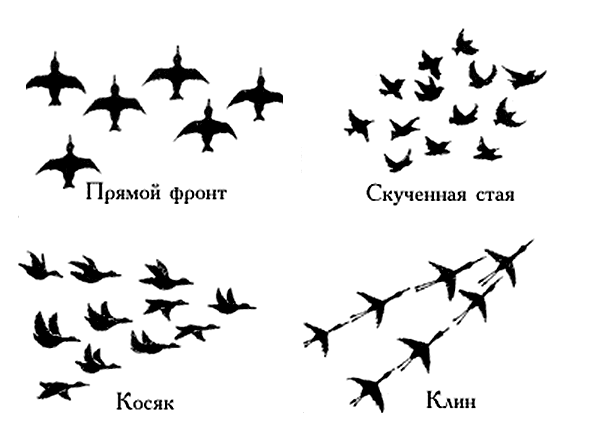 3-й ученик. А.Фет.Ласточки пропали, А вчера зарейВсе грачи летали,Да как сеть мелькали Вон над той горой.- Ой, посмотрите-ка и к нам залетели осенние листья.Игра в парах или тройки.У каждого участника по два листочка. На один встают другой берут и перекладывают вперед. Кто раньше добежит до условленного места, та команда победит.- А теперь присядем и отдохнем и поиграем в молчанку. Кто первым скажет словечко, тому и рассказать стихотворение…- Много изменений в природе происходит осенью. На многие из них указывают в стихах авторы.А.С.Пушкин. Уж небо осенью дышало, Уж реже солнышко блистало, Короче становился день, Лесов таинственная сень С печальным шумом обнажалась, Ложился на поля туман, Гусей крикливых караван Тянулся к югу... - Какие изменения называет автор? - А теперь отгадайте русские народные загадки: отгадками будут приметы осени:Ученик. Без пути и без дороги Ходит самый длинноногий.В тучах прячется, во мглеТолько ноги на земле.(дождик)- Да это дождик. Нам скучно, грустно. Но природе они очень нужны напоить влагой почву, чтобы летом урожаи были лучше.Ученик. Без крыльев, а летает,             Никто ее не бьет, а она плачет. (туча)- Да осенью часто свинцовые тучи затягивают небо.Ученик. Молоко над рекой плыло                Ничего не видно было.                Растворилось молоко,                Стало видно хорошо.- Туман – это маленькие частички воды. В народе говорят «Грибные туманы» берут корзины и отправляются на тихую охоту.Ученик.  Без рук без ног, а в избу лезет. (холод)- Чтобы не замерзнуть, включают отопление, заклеивают окна. Ну а сейчас еще раз вместе поиграем. Я скажу: «Туман»,- вы присядете.«Туча», - потянетесь и раздвинете ее.«Зонтик»,- сожметесь под зонтиком.(Убыстрять слова, похвалить внимательных учеников).- на смену золотой осени приходит поздняя. Вот как о ней написал поэт Николай Некрасов.Ученик.             Поздняя осень,             Грачи  улетели,             Лес обножился,              Поля опустели.- А почему поля опустели?(выставка овощей, ягод, фруктов)- На нашей выставке найдите отгадку.Читает 1-й уч.     Вырастает он в землеУбирается к зиме.Головой на лук похож, Если только пожуешьДаже маленькую долькуБудет пахнуть очень долго.Читает 2-й уч.           Бусы красные висят           Из кустов на нас глядят           Очень любят бусы эти           Дети, птицы и медведи.Читает 3-й уч.          Не бьет, не ругает, а от него плачут.Читает 4-й уч.Расселась барыня на грядке Одета в шумные шелка.Мы для нее готовим кадкиИ крупной соли полмешка.Читает 5-й уч.Растут на грядке зеленые ветки,А на них красные детки.Читает 6-й уч.Что копали из земли, жарили, арили,Что в золе мы испекли, ели да хвалили.Читает 7-й уч.Красный нос в землю врос,А зеленый хвост наружу вылез.Читает 8-й уч.Уродилась я на славу, голова бела, кудряваКто любит щи, меня ищи.- Объявляется заячья минутка, всем по кусочку капусты и в это время игра (словесная)1. Бабушка варила борщ, в борщ она положила – капусту2. Бабушка варила борщ, в борщ она положила – капусту, лук3. Бабушка варила борщ, в борщ она положила – капусту, лук, помидоры4. Бабушка варила борщ, в борщ она положила – капусту, лук, помидор, соль5.Бабушка варила борщ, в борщ она положила – капусту, лук, помидор, соль и                            петрушку и т.д. кто больше слов друг за другом запомнит. (для начала можно крепить картинки на доске последовательно).В заключение игра для всех «капуста» (народная).Рисуют круг – огород. В него кладут дети свои какие-то вещи, можно осенние листья. В середине сидит хозяин рядом с капустой имитирует работу:    Я на камушке сижу, мелки камушки тешу    Огород свой горожу, чтоб капусту не украли,   В огород не прибегали: волк и лисица,  Бобер и куница, заинька усатый, медведь лохматый.По окончании слов дети набегают, хватают капусту и убегают. Кого хозяин поймал выбывает из игры.Победитель (по сигналу учителя) тот у кого больше всего капусты.Подведение итогов:Классифицировать овощи, фрукты, ягоды.Назвать времена года, перечислить месяцы.Перечислить приметы осени из стихов и загадок.Рефлексия:- Было ли что – то новое?- Будем еще проводить такие занятия?